Dates of Operation: From____________ to____________ My structure is a:  ☐ 	Mobile Food Unit  ☐ 	Wood Structure 	 ☐  	Tent  ☐  	Umbrella ☐ Other Measurements / dimensions of stand ___________________requiring__________________ feet of space to operate. SIGNATURE OF PROPERTY OWNER (required) 	SIGNATURE OF APPLICANT OFFICE USE ONLY In compliance, approved ☐   	 	Approved with conditions ☐ 			 	Non-compliance, denied ☐ Signature:   	Date: 	 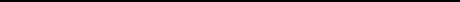 Date Paid:  					$5.00 3-day fee  				$20.00 annual fee ☐ 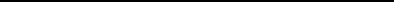 License Number:   	Date Issued: 	 CITY OF MORTON APPLICATION FOR City Hall TEMPORARY STAND 192 Adams AvePERMIT  Morton, Washington 98356 360-496-6881 Company or applicant name:Company or applicant name:Company or applicant name:Company or applicant name:Company or applicant name:Contact Person:Contact Person:Contact Person:Phone Number:Phone Number:Phone Number:Address:City:State:Zip:Driver’s License #:Driver’s License #:Driver’s License #:Driver’s License #:UBI#UBI#Email Address:Email Address:Location of stand:Location of stand:Location of stand:Location of stand:I will be selling:I will be selling: